ONUR GROUP İNŞAAT GIDA TEKSTİL DERİ TEMİZLİK VE TEMİZLİK MALZEMELERİ                                        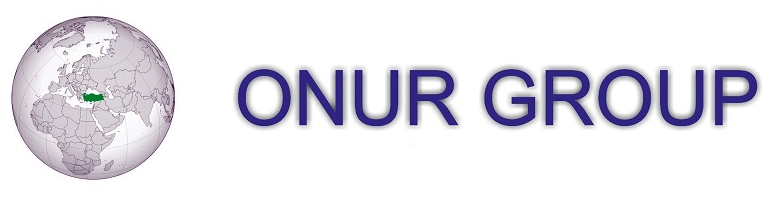                            DIŞ TİCARET SANAYİ ve TİCARET LTD.ŞTİ.Banka BilgileriŞube KoduHesap NumarasıIBAN NoTUZLA12701270 - 735491TR44 0006 4000 0011 2700 7354 91TUZLA571571 - 51770017TR35 0006 7010 0000 0051 7700 17TUZLA704704 - 85385584TR84 0001 0007 0485 3855 8450 01